RELATO DE BOAS PRÁTICAS 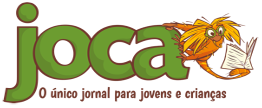 TÍTULO: Luz e água para a África – Projeto Interdisciplinar Nome do(a) educador(a) Renata Aguilar – Coordenadora Pedagógica há 25 anos, professora, neuropsicopedagoga, formadora de professores, mestranda em intervenção psicológica e escritora. Fabiano Kirschener Leite – professor de matemática e mestrado em ensino de ciência: modalidade física. Ano(s)/série(s): 6º e 7º anos Disciplina(s) ou área(s) do conhecimento envolvidas: geografia, história, linguagem, ciências e matemática. Materiais utilizados: Jornal Joca – edição 145formato: à distânciaDescrição das aTIVIDADEs:Reportagem: Luz e água para a África(Período de 1º a 30/4/2020) Os alunos tiveram que acessar a entrevista do jornal Joca, edição 145, p. 10, e fazer a leitura do texto. https://www.jornaljoca.com.br/luz-e-agua-para-a-africa/     Em seguida, assistir aos vídeos complementares, enviado pelos professores: https://www.youtube.com/watch?v=4aWE3L4IRhUInnovation: Africa - Israeli Technology Creating Change for the People of     Africa  https://www.youtube.com/watch?v=TFe8FvmAmzU    Reflexão com os alunos e pesquisa:Placas SolaresEstabelecer relação entre as doenças e a falta de higiene.O motivo pelo qual Israel tem maiores avanços na Tecnologia. O que significa energia renovável?Localização geográfica, quais os países africanos que estão sendo instalados. (pode ser feito um mapa).Implantaram 300 projetos solares, o que isto significa numa população como a África. Diferença entre população da Israel e África (comparar extensão territorial, população e poder econômico)  Por que sem energia elétrica há dificuldade em retirar a água?Israel faz energia solar há muito tempo? Explique.  Relação com o coronavírus, a reportagem do Projeto Innovation e a falta de higiene.  Quais são os dados reais da pandemia na África?  Montar um gráfico com os países africanos com mais casos de Covid-19.Fazer a relação entre Progressão Geométrica e Aritmética. Assistir ao vídeo disponível no link na entrevista:  https://innoafrica.org/ Resultados: Os alunos elaboraram vídeos ou apresentações com slides e gravações de áudio explicando a pesquisa. Escreverem um texto dissertativo-argumentativo com as descobertas e sobre o projeto Innovation registrando suas opiniões a partir dos dados obtidos. 